Publicado en Barcelona el 08/04/2024 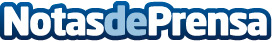 Aleasoft: Abril comienza con nuevos récords de fotovoltaica y descensos de precios en los mercados europeosEn la primera semana de abril los precios de los principales mercados eléctricos europeos bajaron. La fotovoltaica alcanzó un récord histórico en Portugal y el segundo mayor valor de la historia en Italia. En Francia, la eólica registró la segunda y tercera mayor producción para un abril. A las subidas de la solar en la mayoría de los mercados y de eólica en algunos de ellos, se sumaron el descenso de la demanda y de los precios de gas y CO₂ para favorecer la caída de los precios de los mercados eléctricosDatos de contacto:Alejandro DelgadoAleaSoft900 10 21 61Nota de prensa publicada en: https://www.notasdeprensa.es/aleasoft-abril-comienza-con-nuevos-records-de Categorias: Internacional Nacional Finanzas Inteligencia Artificial y Robótica Sector Energético http://www.notasdeprensa.es